	                         ПРЕСС-РЕЛИЗ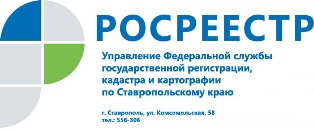 Что необходимо помнить владельцам земельных участков?Государственный земельный надзор – деятельность уполномоченных должностных лиц Росреестра направленная на предупреждение, выявление и пресечение нарушений органами государственной власти, органами местного самоуправления, а также юридическими лицами, их руководителями и иными должностными лицами, индивидуальными предпринимателями, гражданами требований законодательства Российской Федерации, за нарушение которых законодательством Российской Федерации предусмотрена административная и иная ответственность, посредством организации и проведения проверок, принятия предусмотренных законодательством Российской Федерации мер по пресечению и (или) устранению последствий выявленных нарушений, и деятельность по систематическому наблюдению за исполнением требований земельного законодательства, проведению анализа и прогнозированию состояния исполнения требований земельного законодательства.Государственный земельный надзор осуществляется в форме:- проведения плановых и внеплановых проверок;- систематического наблюдения за исполнением требований земельного законодательства. Систематическое наблюдение за исполнением требований земельного законодательства осуществляется путем проведения административного обследования объектов земельных отношений, анализа правовых актов, принятых органами государственной власти и органами местного самоуправления по вопросам использования и охраны земель и (или) земельных участков, а также в иных формах, предусмотренных земельным законодательством;- принятия предусмотренных законодательством Российской Федерации мер по пресечению и (или) устранению последствий выявленных нарушений.Плановые проверки проводятся в соответствии с утвержденным планом проверок соблюдения земельного законодательства юридических лиц, индивидуальных предпринимателей, физических лиц, органов местного самоуправления и органов государственной власти с целью обеспечения требований земельного законодательства. На 2018 год Управлением Росреестра по Ставропольскому краю предусмотрены проверки только физических лиц и органов местного самоуправления.В январе 2018 года Управлением и его территориальными отделами проведено 49 плановых проверок, по результатам проведения которых выявлено 32 нарушения.Обращаем внимание граждан и юридических лиц, что на сайте Управления Росреестра по Ставропольскому краю: https://www.stavreg.ru, в разделе «Госземнадзор» можно ознакомиться с планами проверок на текущий год. И в том случае, если Вы попадаете под проверку, у Вас есть возможность заранее привести правоустанавливающие документы в соответствие с требованиями действующего законодательства, а также сверить фактически занимаемую площадь земельного участка и вид разрешенного использования с данными, указанными в документах.Помимо плановых проверок, осуществляются внеплановые проверки соблюдения земельного законодательства - на основании выданных ранее предписаний, актов административных обследований земельных участков и обращений граждан, юридических лиц, органов государственной власти и т.д. За первый месяц первого года проведено 49 внеплановых проверок, из которых 42 проверки исполнения выданных предписаний об устранении нарушений, в ходе которых устранено 35 ранее выявленных нарушений.Кроме этого,  при осуществлении государственного земельного надзора все чаще стала применяться такая форма мероприятий по надзору, как административное обследование объектов земельных отношений. Данный вид контрольных мероприятий осуществляется должностными лицами без взаимодействия с правообладателями земельных участков и доступа на обследуемые объекты путем анализа информации, содержащейся в государственных информационных системах, открытых и общедоступных информационных ресурсах, а также информации, полученной по результатам визуального осмотра. В январе 2018 года проведено 47 административных обследований, в ходе которых усмотрено 25 нарушений требований земельного законодательства. Следует отметить, что административное обследование является основанием для проведения внеплановой проверки в отношении землепользователя или, при наличии достаточных оснований, непосредственно для привлечения нарушителя к административной ответственности.Не является лишним напомнить землевладельцам, для которых нарушение земельного законодательства – привычное дело, что, благодаря такой процедуре, как административное обследование объектов земельных отношений, к любому из них может прийти госземинспектор с внеплановой проверкой, по результатам которой будет решаться вопрос о привлечении нарушителей к административной ответственности.По результатам проведенных проверок, административных обследований  и рассмотрения поступивших материалов в январе 2018 года привлечено к административной ответственности 62 нарушителя и выдано 39 предписаний.Использование земельного участка без предусмотренных законодательством Российской Федерации прав на него (самовольное занятие), а также использование не по целевому назначению, являются основными причинами, по которым возбуждаются дела об административных правонарушениях, налагаются штрафы и выдаются предписания. Уплаченный штраф не освобождает собственника от обязанности исполнить предписание, т.е. устранить выявленные нарушения.Общая сумма административных штрафов, наложенных на нарушителей земельного законодательства в январе 2018 года составила 1 501,70 тыс. рублей, взыскано 454,29 тыс. руб.Об Управлении Росреестра по Ставропольскому краюУправление Федеральной службы государственной регистрации, кадастра и картографии по Ставропольскому краю является территориальным органом Федеральной службы государственной регистрации, кадастра и картографии, осуществляет функции по государственной регистрации прав на недвижимое имущество и сделок с ним, землеустройства, государственного мониторинга земель, геодезии, картографии, а также функции государственного геодезического надзора, государственного земельного контроля, надзора за деятельностью саморегулируемых организаций оценщиков, контроля (надзора) за деятельностью арбитражных управляющих, саморегулируемых организаций арбитражных управляющих на территории Ставропольского края. Исполняет обязанности руководителя Управления Росреестра по Ставропольскому краю Колесников Михаил Дмитриевич.Контакты для СМИПресс-службаУправления Федеральной службы 
государственной регистрации, кадастра и картографии по Ставропольскому краю (Управление Росреестра по СК) +7 8652 556 500 (доб. 1309, 1328, 1362)smi@stavreg.ruwww.stavreg.ru www.rosreestr.ru 355012, Ставропольский край, Ставрополь, ул. Комсомольская, д. 58